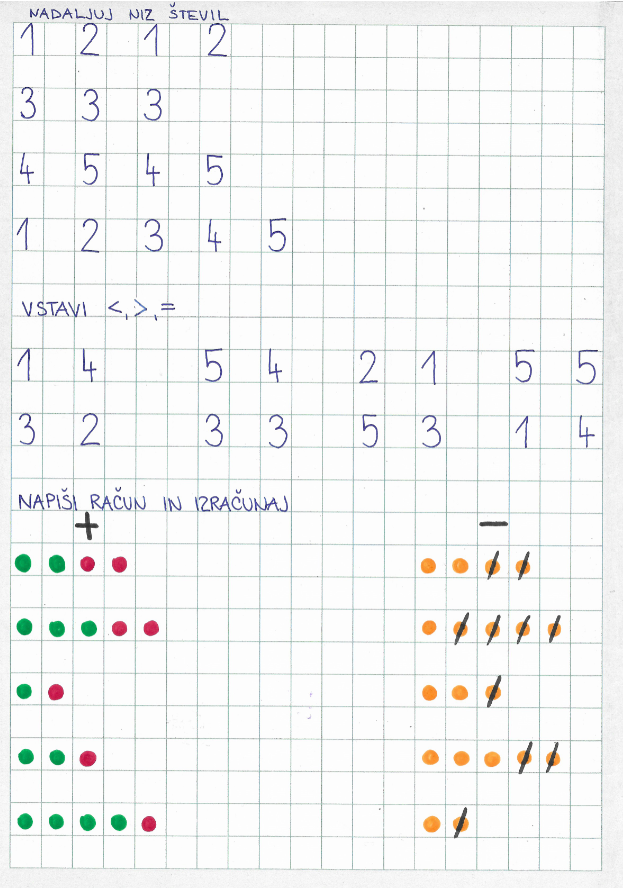 TOREK, 22. 12. 2020TOREK, 22. 12. 2020SLOVENŠČINA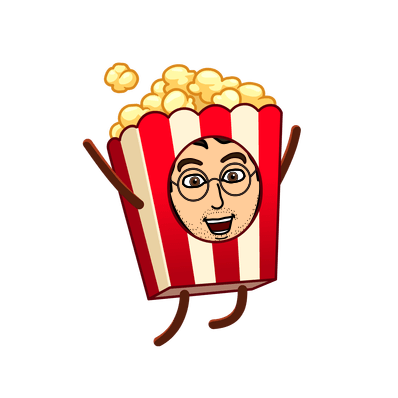 RISANKA:UČITELJI SMO VAM NALOŽILI NEKAJ BOŽIČNIH RISANK, IZBERI ENO IN SI JO OGLEJ: 
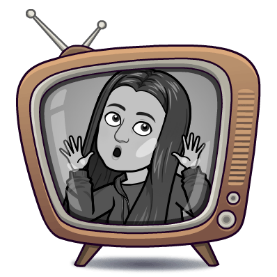 OGLED RISANKE PO IZBIRI:https://drive.google.com/drive/u/2/folders/1jnRgzGjQFhoyJyY24i3KUyBjyOeVkqnzSLOVENŠČINARISANKA:UČITELJI SMO VAM NALOŽILI NEKAJ BOŽIČNIH RISANK, IZBERI ENO IN SI JO OGLEJ: 
OGLED RISANKE PO IZBIRI:https://drive.google.com/drive/u/2/folders/1jnRgzGjQFhoyJyY24i3KUyBjyOeVkqnzMATEMATIKAPONOVIMO ŠTEVILA IN RAČUNANJE 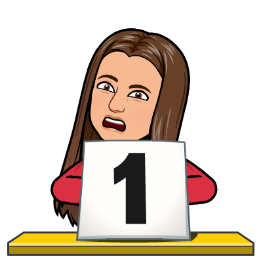 PRI DANAŠNJI URI MATEMATIKI BOMO UTRDILI ZAPIS ŠTEVIL OD 1 DO 5. PONOVILI BOMO TUDI ZNAKE <, > IN =. ZA KONEC PA BOMO IZRAČUNALI ŠE KAKŠEN RAČUN.ZATO POTREBUJEŠ MATEMATIČNI ZVEZEK IN PERESNICO. NALOGA: NADALJUJ NIZ ŠTEVILVSTAVI ZNAKE <, > ALI =NAPIŠI RAČUNE (SEŠTEJ ALI ODTŠEJ KROGE). PRVI STOLPCI SO RAČUNI NA +, DRUGI STOLPEC PA RAČUNI NA -.GLEJ PRILOGO SPODAJMATEMATIKAPONOVIMO ŠTEVILA IN RAČUNANJE PRI DANAŠNJI URI MATEMATIKI BOMO UTRDILI ZAPIS ŠTEVIL OD 1 DO 5. PONOVILI BOMO TUDI ZNAKE <, > IN =. ZA KONEC PA BOMO IZRAČUNALI ŠE KAKŠEN RAČUN.ZATO POTREBUJEŠ MATEMATIČNI ZVEZEK IN PERESNICO. NALOGA: NADALJUJ NIZ ŠTEVILVSTAVI ZNAKE <, > ALI =NAPIŠI RAČUNE (SEŠTEJ ALI ODTŠEJ KROGE). PRVI STOLPCI SO RAČUNI NA +, DRUGI STOLPEC PA RAČUNI NA -.GLEJ PRILOGO SPODAJSPOZNAVANJE  OKOLJAPRAZNUJEMO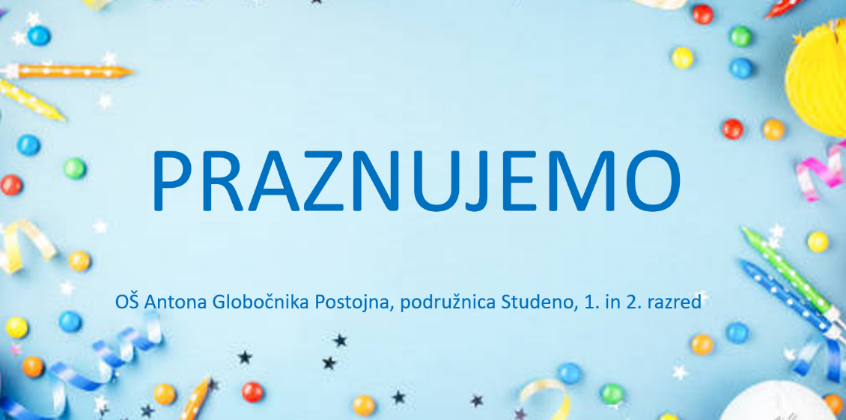 POGLEJ SI PTT V PRILOGI: 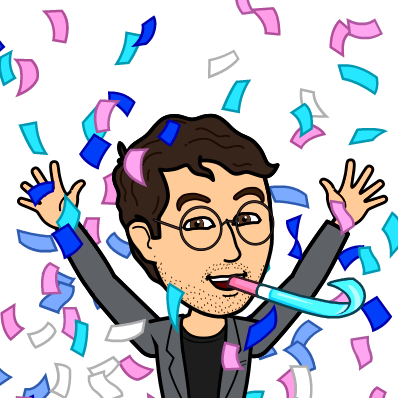 SPOZNAVANJE  OKOLJAPRAZNUJEMOPOGLEJ SI PTT V PRILOGI: 